Temat :Ułamki dziesiętne.Ułamki dziesiętne to liczby typu:O,2   1,035103,2 lub ułamki o mianownikach 10,100,100 itd.0,2 1,0353,006Przepisz pod tematem przykład I, II, III podręcznik str. 142,143Zad.1,2,7 str.144np.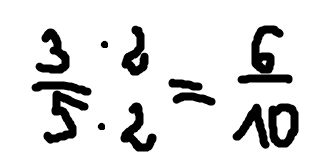 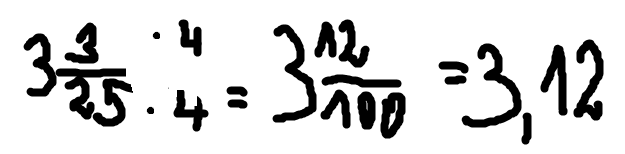 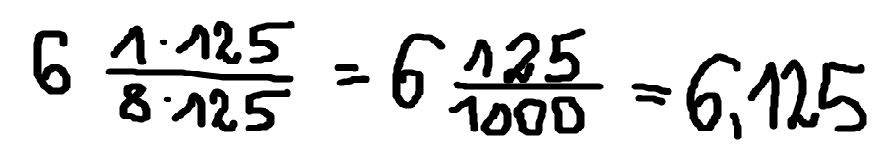 Zad.8 str 144W ramach utrwalenia i ćwiczenia korzystaj ze strony https://szaloneliczby.pl/klasa-5/Temat : Uzupełniamy ćwiczenia- zapisywanie ułamków dziesiętnych.Ćwiczenia  str. 68, 69, 70